В соответствии с Федеральным законом от 06.10.2003 N 131-ФЗ, "Об общих принципах организации местного самоуправления в Российской Федерации", со статьей 40 Градостроительного кодекса РФ, Уставом муниципального образования Соль-Илецкий городской округ, принимая во внимание рекомендации комиссии по землепользованию и застройки муниципального образования Соль-Илецкий городской округ, по проведенным публичным слушаниям по выдаче разрешения на отклонение от предельных параметров разрешенной реконструкции объекта капитального строительства, расположенного по адресу: Оренбургская область, Соль-Илецкий  городской округ, г.Соль-Илецк,  ул.Персиянова, д.27 от 03.06.2019, постановляю:1. Выдать разрешение на отклонение от предельных параметровразрешенной  реконструкции объекта капитального строительства по границе земельного участка и максимальный процент застройки в границах земельного участка – 100%, расположенного по адресу: Оренбургская область, Соль-Илецкий городской округ, г.Соль-Илецк, ул.Персиянова, д.27.2. Контроль за исполнением настоящего постановления оставляю за собой.3.Постановление вступает в силу после его официального опубликования (обнародования).Глава муниципального образованияСоль-Илецкий городской округ                  А.А.КузьминРазослано:  в прокуратуру, организационный отдел, отдел архитектуры, градостроительства и земельных отношений.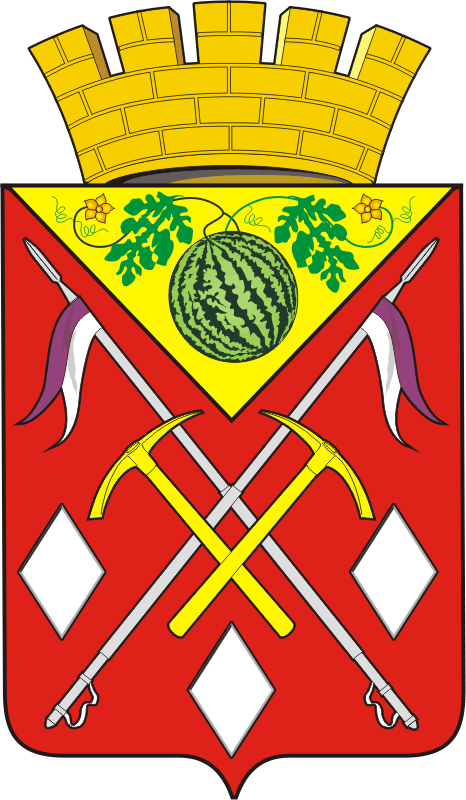 АДМИНИСТРАЦИЯМУНИЦИПАЛЬНОГО ОБРАЗОВАНИЯСОЛЬ-ИЛЕЦКИЙ ГОРОДСКОЙ ОКРУГОРЕНБУРГСКОЙ ОБЛАСТИПОСТАНОВЛЕНИЕ                05.06.2019  № 1199-пАДМИНИСТРАЦИЯМУНИЦИПАЛЬНОГО ОБРАЗОВАНИЯСОЛЬ-ИЛЕЦКИЙ ГОРОДСКОЙ ОКРУГОРЕНБУРГСКОЙ ОБЛАСТИПОСТАНОВЛЕНИЕ                05.06.2019  № 1199-пО выдаче  разрешения на отклонение от предельных параметров разрешенной реконструкции объекта капитального строительства,расположенного по адресу:Оренбургская область, Соль-Илецкийгородской округ, г.Соль-Илецк, ул.Персиянова, д.27О выдаче  разрешения на отклонение от предельных параметров разрешенной реконструкции объекта капитального строительства,расположенного по адресу:Оренбургская область, Соль-Илецкийгородской округ, г.Соль-Илецк, ул.Персиянова, д.27